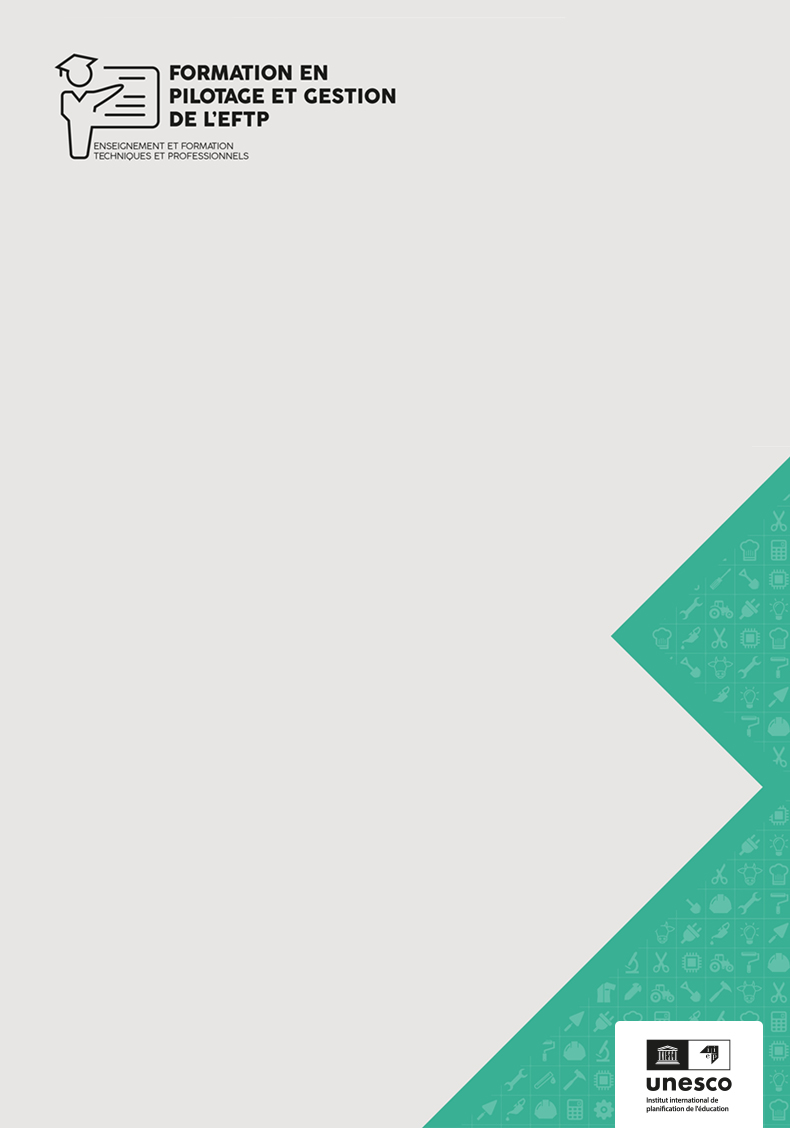 ACCORD SUR LE FINANCEMENT DE LA PARTICIPATION A LA FORMATION PGEFTP – FORMULAIRE POUR LES PAYSEntreprise ou Organisme : ……………………………………………………………………….Adresse : ……………………………………………………………………………………………………Boîte Postal : …………………………. Ville : …………..……………… Pays : ………………………………………………….S’engage à prendre en charge, de septembre 2023 à mai 2024, les frais liés à la participation à la formation en Pilotage et Gestion de l’Enseignement et la Formation Techniques et Professionnels (PGEFTP) du Bureau pour l’Afrique de l’Institut International de Planification de l’Education de l’UNESCO (IIPE-UNESCO Dakar), des personnes dont les noms suivent :Fait à …………………………………………………, le ……………………………..	12345678910111213Nom et qualité du signataire :Signature et cachet de l’entreprise ou organisme :